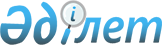 О внесении изменений в решение Таразского городского маслихата от 23 декабря 2010 года № 36-3 "О городском бюджете на 2011-2013 годы"
					
			Утративший силу
			
			
		
					Решение Таразского городского маслихата от 14 декабря 2011 года № 45-7. Зарегистрировано Управлением юстиции города Тараз Жамбылской области 29 декабря 2011 года за номером 6-1-139. Утратило силу в связи с истечением срока применения - (письмо Департамента юстиции Жамбылской области от 11 марта 2013 года № 2-2-17/388)      Сноска. Утратило силу в связи с истечением срока применения - (письмо Департамента юстиции Жамбылской области от 11.03.2013 № 2-2-17/388).

      Примечание РЦПИ:

      В тексте сохранена авторская орфография и пунктуация.

      В соответствии со статьями 9, 109 Бюджетного кодекса Республики Казахстан от 4 декабря 2008 года и статьи 6 Закона Республики Казахстан от 23 января 2001 года «О местном государственном управлении и самоуправлении в Республике Казахстан» городской маслихат РЕШИЛ:



      1. Внести в решение Таразского городского маслихата от 23 декабря 2010 года № 36-3 «О городском бюджете на 2011-2013 годы» (зарегистрировано в Реестре государственной регистрации нормативных правовых актов за № 6-1-118, опубликовано 6 января 2011 года в газете «Жамбыл Тараз» № 1) следующие изменения:



      в пункте 1:

      в подпункте 1) цифры «17530360» заменить цифрами «17461448»;

      цифры «12387944» заменить цифрами «12319032»;

      в подпункте 2) цифры «17546258» заменить цифрами «17477346».



      Приложение 1 к указанному решению изложить в новой редакции согласно приложению к настоящему решению.



      2. Настоящее решение вступает в силу со дня государственной регистрации в органах юстиции и вводится в действие с 1 января 2011 года.      Председатель сессии                        Секретарь Таразского

      Таразского городского маслихата            городского маслихата

      Г.Нурымова                                 У.Байшигашев

Приложение к решению

Таразского городского маслихата

№ 45-7 от 14 декабря 2011 годаПриложение 1 к решению

Таразского городского маслихата

№ 36-3 от 23 декабря 2010 года  Бюджет города Тараза на 2011 год
					© 2012. РГП на ПХВ «Институт законодательства и правовой информации Республики Казахстан» Министерства юстиции Республики Казахстан
				КатегорияКатегорияКатегорияКатегорияСумма, тысяч тенгеКлассКлассКлассСумма, тысяч тенгеПодклассПодклассСумма, тысяч тенгеНаименованиеСумма, тысяч тенге111231. ДОХОДЫ174614481НАЛОГОВЫЕ ПОСТУПЛЕНИЯ414063101Подоходный налог14241382Индивидуальный подоходный налог142413803Социальный налог11077001Социальный налог110770004Hалоги на собственность10119051Hалоги на имущество4723193Земельный налог1849014Hалог на транспортные средства35468505Внутренние налоги на товары, работы и услуги3372212Акцизы487813Поступления за использование природных и других ресурсов1218064Сборы за ведение предпринимательской и профессиональной деятельности1475675Налог на игорный бизнес1906708Обязательные платежи, взимаемые за совершение юридически значимых действий и (или) выдачу документов уполномоченными на то государственными органами или должностными лицами2596671Государственная пошлина2596672НЕНАЛОГОВЫЕ ПОСТУПЛЕНИЯ17262501Доходы от государственной собственности242441Поступления части чистого дохода государственных предприятий65785Доходы от аренды имущества, находящегося в государственной собственности1766602Поступления от реализации товаров (работ, услуг) государственными учреждениями, финансируемыми из государственного бюджета2001Поступления от реализации товаров (работ, услуг) государственными учреждениями, финансируемыми из государственного бюджета20004Штрафы, пеня, санкции, взыскания, налагаемые государственными учреждениями, финансируемыми из государственного бюджета, а также содержащимися и финансируемыми из бюджета (сметы расходов) Национального Банка Республики Казахстан1295491Штрафы, пеня, санкции, взыскания, налагаемые государственными учреждениями, финансируемыми из государственного бюджета, а также содержащимися и финансируемыми из бюджета (сметы расходов) Национального Банка Республики Казахстан, за исключением поступлений от организаций нефтяного сектора12954906Прочие неналоговые поступления186321Прочие неналоговые поступления186323ПОСТУПЛЕНИЯ ОТ ПРОДАЖИ ОСНОВНОГО КАПИТАЛА82916001Продажа государственного имущества, закрепленного за государственными учреждениями6814541Продажа государственного имущества, закрепленного за государственными учреждениями68145403Продажа земли и нематериальных активов1477061Продажа земли1075142Продажа нематериальных активов401924ПОСТУПЛЕНИЯ ТРАНСФЕРТОВ1231903202Трансферты из вышестоящих органов государственного управления123190322Трансферты из областного бюджета12319032Функциональная группаФункциональная группаФункциональная группаФункциональная группаСумма, тысяч тенгеАдминистратор бюджетных программАдминистратор бюджетных программАдминистратор бюджетных программСумма, тысяч тенгеПрограммаПрограммаСумма, тысяч тенгеНаименованиеСумма, тысяч тенге111232. ЗАТРАТЫ1747734601Государственные услуги общего характера322053112Аппарат маслихата района (города областного значения)20850001Услуги по обеспечению деятельности маслихата района (города областного значения)20478003Капитальные расходы государственных органов372122Аппарат акима района (города областного значения)245370001Услуги по обеспечению деятельности акима района (города областного значения)232396003Капитальные расходы государственных органов12974452Отдел финансов района (города областного значения)30225001Услуги по реализации государственной политики в области исполнения бюджета района (города областного значения) и управления коммунальной собственностью района (города областного значения)25079003Проведение оценки имущества в целях налогообложения5000018Капитальные расходы государственных органов146453Отдел экономики и бюджетного планирования района (города областного значения)25608001Услуги по реализации государственной политики в области формирования и развития экономической политики, системы государственного планирования и управления района (города областного значения)25358004Капитальные расходы государственных органов25002Оборона2164122Аппарат акима района (города областного значения)2164005Мероприятия в рамках исполнения всеобщей воинской обязанности216403Общественный порядок, безопасность, правовая, судебная, уголовно-исполнительная деятельность117270458Отдел жилищно-коммунального хозяйства, пассажирского транспорта и автомобильных дорог района (города областного значения)117270021Обеспечение безопасности дорожного движения в населенных пунктах11727004Образование9557094471Отдел образования, физической культуры и спорта района (города областного значения)2001031003Обеспечение деятельности организаций дошкольного воспитания и обучения1912203025Увеличение размера доплаты за квалификационную категорию учителям школ и воспитателям дошкольных организаций образования88828471Отдел образования, физической культуры и спорта района (города областного значения)7251194004Общеобразовательное обучение7018390005Дополнительное образование для детей и юношества232804467Отдел строительства района (города областного значения)83092037Строительство и реконструкция объектов образования83092471Отдел образования, физической культуры и спорта района (города областного значения)221777009Приобретение и доставка учебников, учебно-методических комплексов для государственных учреждений образования района (города областного значения)147790020Ежемесячные выплаты денежных средств опекунам (попечителям) на содержание ребенка сироты (детей-сирот), и ребенка (детей), оставшегося без попечения родителей35104023Обеспечение оборудованием, программным обеспечением детей-инвалидов, обучающихся на дому3888306Социальная помощь и социальное обеспечение935291451Отдел занятости и социальных программ района (города областного значения)868035002Программа занятости112259005Государственная адресная социальная помощь44100006Жилищная помощь230878007Социальная помощь отдельным категориям нуждающихся граждан по решениям местных представительных органов26412010Материальное обеспечение детей-инвалидов, воспитывающихся и обучающихся на дому16292013Социальная адаптация лиц, не имеющих определенного места жительства78952014Оказание социальной помощи нуждающимся гражданам на дому67292016Государственные пособия на детей до 18 лет201608017Обеспечение нуждающихся инвалидов обязательными гигиеническими средствами и предоставление услуг специалистами жестового языка, индивидуальными помощниками в соответствии с индивидуальной программой реабилитации инвалида59497023Обеспечение деятельности центров занятости30745451Отдел занятости и социальных программ района (города областного значения)67256001Услуги по реализации государственной политики на местном уровне в области обеспечения занятости и реализации социальных программ для населения62709011Оплата услуг по зачислению, выплате и доставке пособий и других социальных выплат933021Капитальные расходы государственных органов361407Жилищно-коммунальное хозяйство4021180458Отдел жилищно-коммунального хозяйства, пассажирского транспорта и автомобильных дорог района (города областного значения)154239002Изъятие, в том числе путем выкупа земельных участков для государственных надобностей и связанное с этим отчуждение недвижимого имущества30000003Организация сохранения государственного жилищного фонда34239031Изготовление технических паспортов на объекты кондоминиумов90000467Отдел строительства района (города областного значения)2368709003Строительство и (или) приобретение жилья государственного коммунального жилищного фонда653111004Развитие, обустройство и (или) приобретение инженерно-коммуникационной инфраструктуры1161082019Строительство жилья554516458Отдел жилищно-коммунального хозяйства, пассажирского транспорта и автомобильных дорог района (города областного значения)106813012Функционирование системы водоснабжения и водоотведения20288028Развитие коммунального хозяйства86525467Отдел строительства района (города областного значения)676948005Развитие коммунального хозяйства49296006Развитие системы водоснабжения627652458Отдел жилищно-коммунального хозяйства, пассажирского транспорта и автомобильных дорог района (города областного значения)697431015Освещение улиц в населенных пунктах150173016Обеспечение санитарии населенных пунктов155150017Содержание мест захоронений и захоронение безродных2500018Благоустройство и озеленение населенных пунктов389608467Отдел строительства района (города областного значения)17040007Развитие благоустройства городов и населенных пунктов1704008Культура, спорт, туризм и информационное пространство291241455Отдел культуры и развития языков района (города областного значения)91722003Поддержка культурно-досуговой работы91722471Отдел образования, физической культуры и спорта района (города областного значения)6213014Проведение спортивных соревнований на районном (города областного значения) уровне5140015Подготовка и участие членов сборных команд района (города областного значения) по различным видам спорта на областных спортивных соревнованиях1073455Отдел культуры и развития языков района (города областного значения)63950006Функционирование районных (городских) библиотек63950456Отдел внутренней политики района (города областного значения)16500002Услуги по проведению государственной информационной политики через газеты и журналы11000005Услуги по проведению государственной информационной политики через телерадиовещание5500455Отдел культуры и развития языков района (города областного значения)16347001Услуги по реализации государственной политики на местном уровне в области развития языков и культуры16347456Отдел внутренней политики района (города областного значения)96509001Услуги по реализации государственной политики на местном уровне в области информации, укрепления государственности и формирования социального оптимизма граждан58455003Реализация региональных программ в сфере молодежной политики37754006Капитальные расходы государственных органов30010Сельское, водное, лесное, рыбное хозяйство, особо охраняемые природные территории, охрана окружающей среды и животного мира, земельные отношения99703473Отдел ветеринарии района (города областного значения)27029001Услуги по реализации государственной политики на местном уровне в сфере ветеринарии22608005Обеспечение функционирования скотомогильников (биотермических ям)4097006Организация санитарного убоя больных животных324463Отдел земельных отношений района (города областного значения)68916001Услуги по реализации государственной политики в области регулирования земельных отношений на территории района (города областного значения)50650003Земельно-хозяйственное устройство населенных пунктов16973007Капитальные расходы государственных органов1293473Отдел ветеринарии района (города областного значения)3758011Проведение противоэпизоотических мероприятий375811Промышленность, архитектурная, градостроительная и строительная деятельность158725467Отдел строительства района (города областного значения)30100001Услуги по реализации государственной политики на местном уровне в области строительства30100468Отдел архитектуры и градостроительства района (города областного значения)128625001Услуги по реализации государственной политики в области архитектуры и градостроительства на местном уровне128531004Капитальные расходы государственных органов9412Транспорт и коммуникации1490189458Отдел жилищно-коммунального хозяйства, пассажирского транспорта и автомобильных дорог района (города областного значения)1490189023Обеспечение функционирования автомобильных дорог149018913Прочие429714451Отдел занятости и социальных программ района (города областного значения)39000022Поддержка частного предпринимательства в рамках программы «Дорожная карта бизнеса - 2020»39000452Отдел финансов района (города областного значения)30500012Резерв местного исполнительного органа района (города областного значения)10500014Формирование или увеличение уставного капитала юридических лиц20000454Отдел предпринимательства и сельского хозяйства района (города областного значения)17079001Услуги по реализации государственной политики на местном уровне в области развития предпринимательства, промышленности и сельского хозяйства17079458Отдел жилищно-коммунального хозяйства, пассажирского транспорта и автомобильных дорог района (города областного значения)305872001Услуги по реализации государственной политики на местном уровне в области жилищно-коммунального хозяйства, пассажирского транспорта и автомобильных дорог305672013Капитальные расходы государственных органов200471Отдел образования, физической культуры и спорта района (города областного значения)37263001Услуги по обеспечению деятельности отдела образования, физической культуры и спорта3726315Трансферты52722452Отдел финансов района (города областного значения)52722006Возврат неиспользованных (недоиспользованных) целевых трансфертов51766024Целевые текущие трансферты в вышестоящие бюджеты в связи с передачей функций государственных органов из нижестоящего уровня государственного управления в вышестоящий9563.Чистое бюджетное кредитование:0Бюджетные кредиты0Погашение бюджетных кредитов04.Сальдо по операциям с финансовыми активами:0Приобретение финансовых активов0Поступления от продажи финансовых активов государства05.Дефицит (профицит) бюджета-158986.Финансирование дефицита (использование профицита) бюджета:15898КатегорияКатегорияКатегорияКатегорияСумма, тысяч тенгеКлассКлассКлассСумма, тысяч тенгеПодклассПодклассСумма, тысяч тенгеНаименованиеСумма, тысяч тенге111237Поступления займов5120001Внутренние государственные займы5120002Договоры займа5120008Используемые остатки бюджетных средств56898Функциональная группаФункциональная группаФункциональная группаФункциональная группаСумма, тысяч тенгеАдминистратор бюджетных программАдминистратор бюджетных программАдминистратор бюджетных программСумма, тысяч тенгеПрограммаПрограммаСумма, тысяч тенгеНаименованиеСумма, тысяч тенге1112316Погашение займов553000452Отдел финансов района (города областного значения)553000008Погашение долга местного исполнительного органа перед вышестоящим бюджетом553000